Visitando: Paseo por la Ciudad de México, Museo Nacional de Antropología, Museos Nacional de Arte Munal, Antropología y Museo Nacional de Historia (Castillo), Xochimilco, Ciudad UniversitariaDuración: 5 días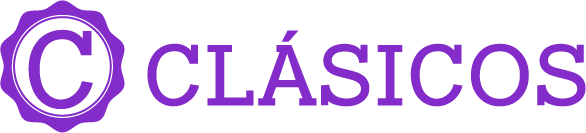 Salidas compartidas y privadas: Diario Mínimo 2 personasDía 1.		CDMXRecepción en el Aeropuerto o Terminal de Autobuses de la Ciudad de México. Traslado al hotel seleccionado. Tiempo libre. Alojamiento.DIA 2.		CDMX – VISITA DE CIUDAD- MUSEO NACIONAL DE ARTE MUNAL (MAR-DOM) A las 09:00 horas, cita para iniciar el recorrido de ciudad por la reconocida Avenida Reforma en donde se encuentran puntos de interés como: La Diana Cazadora y el Ángel de la Independencia. Continuaremos hasta llegar a Avenida Juárez en donde se ubica el Hemiciclo a Juárez, la Alameda central y el monumental Palacio de Bellas Artes (vista panorámica). Seguiremos rumbo a la Plaza de la Constitución, mejor conocida como la plancha del Zócalo capitalino en donde se encuentra la Catedral Metropolitana, Templo Mayor y el Palacio Nacional. Continuaremos nuestro recorrido llegando al Museo Nacional de Arte MUNAL, antiguamente fungía como Palacio de Comunicaciones y Obras Públicas, es considerado una de las obras arquitectónicas del país más importantes de principios del siglo XX. Tiene la función de conservar, exhibir, estudiar y difundir obras de arte producidas en México entre la segunda mitad del siglo XVI y la primera mitad del siglo XX, con lo cual ofrece una visión global y sintetizada de la historia del arte mexicano de este periodo. Regreso a su hotel. Alojamiento. Día 3.		CDMX –XOCHIMILCO– CIUDAD UNIVERSITARIA  (DIARIO) A las 09:00 horas, cita para dirigirnos a Xochimilco, en donde a bordo de una tradicional y colorida trajinera recorreremos durante aproximadamente una hora los canales llenos de historia, viendo a nuestro paso chinampas de flores ornamentales y artesanos locales. Finalmente tendremos una vista panorámica de la Biblioteca de Ciudad Universitaria con murales de Juan O'Gorman, el Estadio Olímpico de México y la zona residencial de Pedregal de San Ángel, construida sobre un campo de lava.  Regreso a su hotel. Alojamiento.Opcionalmente podrá vivir una experiencia vibrante y cultural por la noche, en una de las plazas más emblemáticas de nuestro país: Garibaldi, donde conoceremos el famoso Salón Tenampa, lugar que fue de inspiración de José Alfredo Jiménez y cantina favorita de Frida Kahlo, Chavela Vargas, Jorge Negrete, Pedro Infante, Lucha Villa, Alejandro Fernández, Luis Miguel, Oscar de la Renta y muchos otros famosos nacionales e internacionales que le han dado vida a este lugar en sus películas. Después entraremos a un Centro de Espectáculos Nocturno donde disfrutaremos de música en vivo, mariachi, ballet folclórico, etc. Además, tendremos una bebida en cortesía. A finalizar regreso al hotel. Actividad incluida en el Travel Shop PackNotas importantes: Por disposición oficial la entrada a centros de espectáculos nocturnos está permitida únicamente a personas mayores de edad (+18 años) por lo que este tour no es apto para menores de edadDía 4.		CDMX -ANTROPOLOGIA + MUSEO NACIONAL DE HISTORIA (MAR-DOM) Cita en el lobby a las 09:00 hrs. cita para iniciar la visita a uno de los recintos museográficos más importantes de México y de América, el Museo Nacional de Antropología, tiene 24 salas de exhibición, de las cuales 22 son permanentes y dos salas para las exposiciones temporales. Visitaremos la sala Teotihuacana y Mexica por considerarse las más florecientes de la época precolombina. Posteriormente llegaremos al Museo Nacional de Histoira, se ubica en el Castillo de Chapultepec, es el recinto que guarda la memoria de la historia de México, desde la conquista de Tenochtitlan hasta la Revolución Mexicana. Sus salas muestran una diversidad de objetos representativos de cuatro siglos de la historia de México. Aunque se creó para casa de descanso, a través del tiempo se fue adecuando a diferentes usos: fue colegio militar, residencia imperial con Maximiliano y Carlota (1864-1867), residencia presidencial y, desde 1939, sede del Museo. Al finalizar, regreso a su hotel. Alojamiento.Día 5.		CDMX A la hora prevista, traslado al aeropuerto o terminal de autobuses de la Ciudad de México. Fin de los serviciosINCLUYE:Traslado aeropuerto – hotel – aeropuerto en servicio compartido y vehículos previamente sanitizados4 noches de hospedaje en Ciudad de MéxicoDesayuno de acuerdo con el hotel elegido para adultos (excepto City Centro CDMX)Transportación terrestre para los tours en servicio compartido Paseo por la Ciudad de México y Museo Nacional de Arte MunalPaseo por Xochimilco y C.U. (Ciudad Universitaria)Visita al Museo de Antropología y Museo Nacional de Historia(Castillo)Visitas con entradas y servicios incluidos según itinerario.Conductor - guía para los tours mencionadosImpuestosNO INCLUYE:Boletos aéreos o de autobús Servicios, excursiones o comidas no especificadasIMPORTANTE:Se reserva el derecho de modificar el orden de los tours dentro de un paquete, además de cambiar el orden de las visitas, por cuestiones de operación internas o por fuerza mayor.A su llegada se le indicarán los horarios de pick up previos a las actividades marcadas en itinerario, esto dependerá de la ubicación del hotel, ya que los tours y traslados son en servicio compartido. 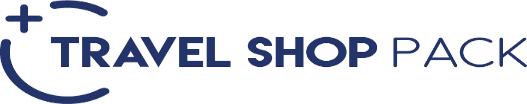 TRAVEL SHOP PACK:VISITA NOCTURNA A GARIBALDI (DIARIO)Podrá vivir una experiencia vibrante y cultural por la noche, en una de las plazas más emblemáticas de nuestro país: Garibaldi, donde conoceremos el famoso Salón Tenampa, lugar que fue de inspiración de José Alfredo Jiménez y cantina favorita de Frida Kahlo, Chavela Vargas, Jorge Negrete, Pedro Infante, Lucha Villa, Alejandro Fernández, Luis Miguel, Oscar de la Renta y muchos otros famosos nacionales e internacionales que le han dado vida a este lugar en sus películas. Después entraremos a un Centro de Espectáculos Nocturno donde disfrutaremos de música en vivo, mariachi, ballet folclórico, etc. Además, tendremos una bebida en cortesía. A finalizar regreso al hotel. Notas importantes: Por disposición oficial la entrada a centros de espectáculos nocturnos está permitida únicamente a personas mayores de edad (+18 años) por lo que este tour no es apto para menores de edad. CUERNAVACA y TAXCO (DIARIO)A las 08:30 horas, cita para dirigirnos al sur hasta llegar a Cuernavaca “La Ciudad de la Eterna Primavera”, ahí podremos observar panorámicamente el Jardín Borda y visitar la Catedral de Cuernavaca, con su arquitectura barroca del siglo XVI es una de las catedrales más antiguas del país. Después continuaremos el tour hacia Taxco, esta ciudad aún preserva su estilo virreinal y es el centro minero más antiguo del continente; además de tener casas pintorescas y variados paisajes es una ciudad muy famosa por la extracción de plata para la elaboración de joyería y otros artículos. Tendremos oportunidad de visitar un taller platero donde nos darán la explicación detallada sobre la extracción de la plata y su proceso para poder convertirse en una pieza de joyería. Continuaremos nuestro recorrido hacia la hermosa Iglesia de Santa Prisca, considerada como la única obra que permanece intacta y que fue terminada en su época con todos sus detalles por el mejor pintor de ese tiempo, Miguel Cabrera. Al finalizar, traslado a su hotel.TENEMOS OPCIONES DE TRANSPORTACIÓN EN VEHICULO COMPARTIDO O PRIVADO DESDE TOLUCA, GUADALAJARA Y QUERÉTARO, FAVOR DE CONSULTAR PRECIOS.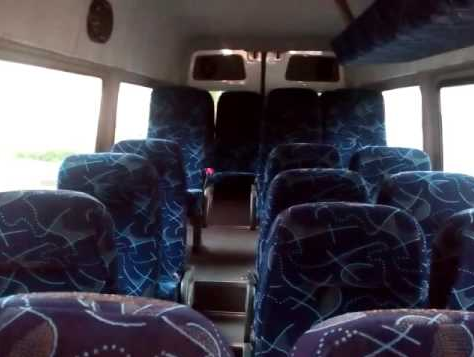 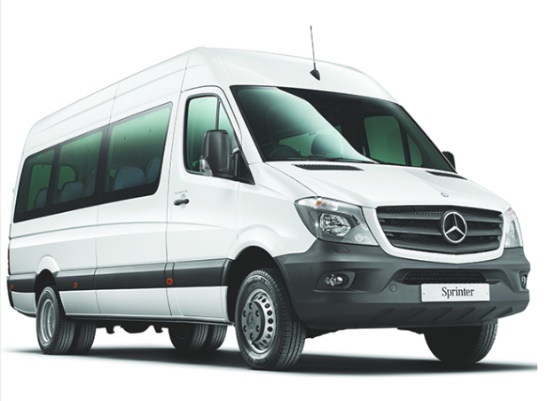 HOTELES PREVISTOS O SIMILARESHOTELES PREVISTOS O SIMILARESHOTELES PREVISTOS O SIMILARESZONA DE REFORMAZONA DE REFORMAZONA DE REFORMACIUDADHOTELCATCDMXHOTEL SEVILLA PALACE TCDMXCITY EXPRESS EBC REFORMA / CITY EXPRESS PLUS REFORMA EL ANGEL / HOTEL GALERIA PLAZAPCDMXHOTEL SHERATON MÉXICO CITY MARÍA ISABELSZONA CENTRO CDMXCITY CENTRO CDMXPPRECIO POR PERSONA EN MXN (MINIMO 2 PERSONAS) PRECIO POR PERSONA EN MXN (MINIMO 2 PERSONAS) PRECIO POR PERSONA EN MXN (MINIMO 2 PERSONAS) PRECIO POR PERSONA EN MXN (MINIMO 2 PERSONAS) PRECIO POR PERSONA EN MXN (MINIMO 2 PERSONAS) SERVICIOS TERRESTRES EXCLUSIVAMENTESERVICIOS TERRESTRES EXCLUSIVAMENTESERVICIOS TERRESTRES EXCLUSIVAMENTESERVICIOS TERRESTRES EXCLUSIVAMENTESERVICIOS TERRESTRES EXCLUSIVAMENTEZONA REFORMAZONA REFORMAZONA REFORMAZONA REFORMAZONA REFORMADBLTPLSGLMNRTURISTA1092310266154656835PRIMERA1218911445159206835SHERATON MÉXICO CITY   LLEGANDO EN VIERNES*1373612790216804665SUPLEMENTO LLEGANDO LUN-JUE5703801135NAZONA CENTROZONA CENTROZONA CENTROZONA CENTROZONA CENTRODBLTPLSGLMNRHOTEL CITY CENTRO CDMX1184010090174654655TARIFAS SUJETAS A CAMBIOS Y A DISPONIBILIDAD LIMITADA SIN PREVIO AVISO TARIFAS SUJETAS A CAMBIOS Y A DISPONIBILIDAD LIMITADA SIN PREVIO AVISO TARIFAS SUJETAS A CAMBIOS Y A DISPONIBILIDAD LIMITADA SIN PREVIO AVISO TARIFAS SUJETAS A CAMBIOS Y A DISPONIBILIDAD LIMITADA SIN PREVIO AVISO TARIFAS SUJETAS A CAMBIOS Y A DISPONIBILIDAD LIMITADA SIN PREVIO AVISO MENOR DE 2 A 10 AÑOS COMPARTIENDO HABITACIÓN CON 2 ADULTOS MENOR DE 2 A 10 AÑOS COMPARTIENDO HABITACIÓN CON 2 ADULTOS MENOR DE 2 A 10 AÑOS COMPARTIENDO HABITACIÓN CON 2 ADULTOS MENOR DE 2 A 10 AÑOS COMPARTIENDO HABITACIÓN CON 2 ADULTOS MENOR DE 2 A 10 AÑOS COMPARTIENDO HABITACIÓN CON 2 ADULTOS VIGENCIA: 13 DE DICIEMBRE DE 2024 (APLICA SUPLEMENTO EN TEMPORADA ALTA, SEMANA SANTA, PASCUA, VERANO, NAVIDAD, FIN DE AÑO, PUENTES Y DÍAS FESTIVOS)VIGENCIA: 13 DE DICIEMBRE DE 2024 (APLICA SUPLEMENTO EN TEMPORADA ALTA, SEMANA SANTA, PASCUA, VERANO, NAVIDAD, FIN DE AÑO, PUENTES Y DÍAS FESTIVOS)VIGENCIA: 13 DE DICIEMBRE DE 2024 (APLICA SUPLEMENTO EN TEMPORADA ALTA, SEMANA SANTA, PASCUA, VERANO, NAVIDAD, FIN DE AÑO, PUENTES Y DÍAS FESTIVOS)VIGENCIA: 13 DE DICIEMBRE DE 2024 (APLICA SUPLEMENTO EN TEMPORADA ALTA, SEMANA SANTA, PASCUA, VERANO, NAVIDAD, FIN DE AÑO, PUENTES Y DÍAS FESTIVOS)VIGENCIA: 13 DE DICIEMBRE DE 2024 (APLICA SUPLEMENTO EN TEMPORADA ALTA, SEMANA SANTA, PASCUA, VERANO, NAVIDAD, FIN DE AÑO, PUENTES Y DÍAS FESTIVOS)TRAVEL SHOP PACKTRAVEL SHOP PACKTRAVEL SHOP PACKTRAVEL SHOP PACKTRAVEL SHOP PACKTRAVEL SHOP PACKTURISTADBLTPLCPLSGLMNR1 NOCHE ADICIONAL EN SEVILLA PALACEPASEO A CUERNAVACA Y TAXCO VISITA NOCTURNA A GARIBALDI 40793926NA51603006TRAVEL SHOP PACKTRAVEL SHOP PACKTRAVEL SHOP PACKTRAVEL SHOP PACKTRAVEL SHOP PACKTRAVEL SHOP PACKPRIMERADBLTPLCPLSGLMNR1 NOCHE ADICIONAL EN CITY EXPRESS EBC REFORMA / CITY EXPRESS PLUS REFORMA EL ANGEL / HOTEL GALERIA PLAZA PASEO A CUERNAVACA Y TAXCO VISITA NOCTURNA A GARIBALDI43794206NA53453006TRAVEL SHOP PACKTRAVEL SHOP PACKTRAVEL SHOP PACKTRAVEL SHOP PACKTRAVEL SHOP PACKTRAVEL SHOP PACKPRIMERADBLTPLCPLSGLMNR1 NOCHE ADICIONAL EN SHERATON MÉXICO CITY MARÍA ISABEL  PASEO A CUERNAVACA Y TAXCO VISITA NOCTURNA A GARIBALDI48794615NA69003006TRAVEL SHOP PACKTRAVEL SHOP PACKTRAVEL SHOP PACKTRAVEL SHOP PACKTRAVEL SHOP PACKTRAVEL SHOP PACKPRIMERADBLTPLCPLSGLMNR1 NOCHE ADICIONAL EN CITY CENTRO CDMXPASEO A CUERNAVACA Y TAXCO VISITA NOCTURNA A GARIBALDI42953885NA56303006